(49)排列組合總複習c h i n a這5個英文字母，有幾種排列方法？答案：	有5個英文字，因此n=5，將5個不同物件做排列，排列方式有5!種5!=5×4×3×2×1=120有120種排列方式。i n d i a這5個英文字母，有幾種排列方法？答案：	有5個英文字，因此n=5，其中i有2個將5個物件做排列，其中2個物件相同，排列方式有種60有60種排列方式。s e e這3個英文字母，有幾種排列方法？答案：	有3個英文字，因此n=3，其中e有2個將3個物件做排列，其中2個物件相同，排列方式有種3有3種排列方式。有物件編號1,2,3,4,5要做排列，但1,2必須放在最前面，共有幾種排列方法？答案：	因為1,2要放在最前面，我們先排列3,4,5，排列數是3!種。1,2要放在最前面，排列方法是2!種。因此全部的排列數是(2!)×(3!)=2×6=12有12種排列方式。如果我們不限制1,2要排在最前面，則排列數是5!=120種。有限制時排列數會小很多。有物件編號1,2,3,4,5要做排列，1,2必須在一起，可以在任何位置，共有幾種排列方法？答案：	因為1,2要放在一起，可以先將1,2看一個物件(1,2)，共有4個不同物件需要排列。排列數是4!種。但(1,2)的排列方法是2!種。因此全部的排列數是(2!)×(4!)=2×24=48有48種排列方式。有物件編號1,2,3,4要做排列，但2,3必須放在最前面，共有幾種排列方法？答案：	因為2,3要放在最前面，我們先排列1,4，排列數是2!種。2,3要放在最前面，排列方法是2!種。因此全部的排列數是(2!)×(2!)=2×2=4有4種排列方式。我們可以列出排列為：2314 2341 3214 3241承上題，假如2,3必須在一起，但可以在任何位置，共有幾種排列方法？答案：	因為2,3要放在一起，可以先將2,3看一個物件(2,3)，共有3個不同物件需要排列。排列數是3!種。但(2,3)的排列方法是2!種。因此全部的排列數是(2!)×(3!)=2×6=12有12種排列方式。有物件編號1,2,3要做排列，1,3必須在一起，可以在任何位置，共有幾種排列方法？答案：	因為1,3要放在一起，可以先將1,3看一個物件(1,3)，共有2個不同物件需要排列。排列數是2!種。但(1,3)的排列方法是2!種。因此全部的排列數是(2!)×(2!)=2×2=4有4種排列方式。我們可以列出排列為：132 312 213 231數字0~99中，不出現3的數字有多少個？ 答案：	我們將個位數和十位數分開看		不能出現3，所以個位數可以有9種		十位數可以有9種	(十位數為0時，該數字視為個位數)	因此共有9×9=81個數字。以下是不可出現的數字：3,13,23,33,43,53,63,73,83,93 (10個)30,31,32,34,35,36,37,38,39 (9個)0~99共有100個數字。100-10-9=81，與計算相同。數字0~99中，不出現2和4的數字有多少個？ 答案：	我們將個位數和十位數分開看		不能出現2和4，所以個位數可以有8種		十位數可以有8種	(十位數為0時，該數字視為個位數)	因此共有8×8=64個數字。數字0~99中，2不出現在個位數的數字有多少個？ 答案：	我們將個位數和十位數分開看		2不出現在個位數，所以個位數可以有9種		十位數可以有10種	(十位數為0時，該數字視為個位數)	因此共有10×9=90個數字。平面上有4點，任2點連成一直線，可以連成多少條直線？答案：	4個點取任2點連成直線，相當於從4個物件中選出2個來連成直線因此直線數量是C==6		可以連成6條直線。同學可以在下圖畫畫看是否為6條		平面上有4點，任3點不共線，可以連成多少個三角形？答案：	4個點取任3點連成三角形，相當於從4個物件中選出3個來連成三角形因此三角形數量是C==4		可以連成4個三角形。同學可以在下圖畫畫看是否為4個有8個同學要打球，分成2隊，每隊4人，共有多少種分法？答案：	這個問題相當於從8個物件中選出4個，剩下4個自然會是一組因此分法是C==70		有70種分法。有8個同學要打球，分成2隊，每隊4人，而且其中有2人打的特別好，不能在同一隊，共有多少種分法？答案：	因為有2人不能在同一隊，我們先分另外6人，每3人一隊分法是C種，再將另外2人分進2隊，有2!種分法。因此分法共有(2!)×C=2×=2×20=40		有40種分法。有8個同學要打球，分成2隊，每隊4人，而且其中有2人要在同一隊，共有多少種分法？答案：	有2人在同一隊，只要從剩下的6人，選出2人在一隊即可。因此分法共有C=2×=15		有15種分法。有3個男生和2個女生排隊，共有多少種排列方法？答案：	有5個人，因此n=5，將5個不同物件做排列，排列方式有5!種5!=5×4×3×2×1=120有120種排列方式。有3個男生和2個女生，如果選2個男生和1個女生排隊，共有多少種排列方法？答案：	3個男生中選2人的方法是C種。		2個女生中選1人的方法是C種。		將選出的3人排列，有3!種。因此排列方法是C×C×(3!)=3×2×6=36有36種排列方式。有3個男生和2個女生排隊，如果男生一定要排在一起，女生一定要排在一起，共有多少種排列方法？答案：	3個男生要排在一起，男生的排列方法有3!種。		2個女生要排在一起，女生的排列方法有2!種。		男生和女生的排列方法有2!種。		因此排列方法是(3!)×(2!)×(2!)=6×2×2=24有24種排列方式。有3個男生和2個女生排隊，如果3個男生一定要排在前面，共有多少種排列方法？答案：	3個男生要排在前面，男生的排列方法有3!種。		2個女生要排在後面，女生的排列方法有2!種。		因此排列方法是(3!)×(2!)=6×2=12有12種排列方式。有3個男生和2個女生排隊，男生之間必須有間隔女生，共有多少種排列方法？答案：	男生之間必須有間隔女生，男生的排列位置可參考下圖				男生排在這3個位置的排列方式有3!種		女生的排列位置可參考下圖				女生排在這2個位置的排列方式有2!種		因此排列方法是(3!)×(2!)=6×2=12，有12種排列方式。有3個男生和2個女生排隊，如果第一位是女生，最後一位是男生，共有多少種排列方法？答案：	第一位是女生，排列方法有C種。		最後一位是男生，排列方法有C種。		中間3人排列方法有3!種。		因此排列方法是C×C×(3!)=2×3×6=36有36種排列方式。有5位男人和5位女人，選出6人組成委員會，共有多少種方法？答案：	總共有5+5=10人，要取出6人，所以是C。		C= C==210有210種方式。在下圖中，想沿著線從A走到B，路線只能往右或往上，有幾種路徑？ 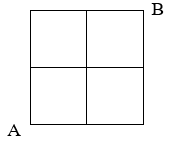 答案：	我們可以將路線往上記成u，往右記成r以下的路徑是urru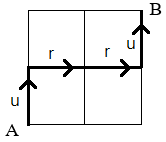 以下的路徑是rruu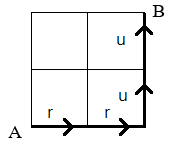 因此我們的問題可以想成是有2個r和2個u的排列2個r是相同的，2個u是相同的，排列數是：		 ==6有6種路徑。以下是這6種路徑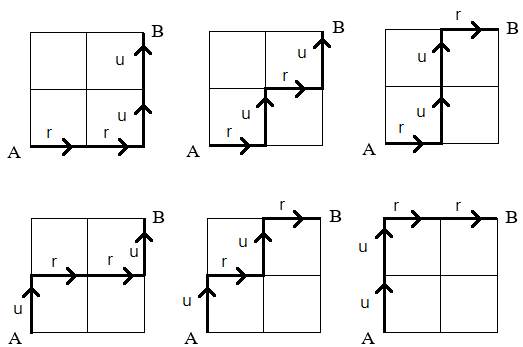 在下圖中，想沿著線從A走到B，路線只能往右或往上，有幾種路徑？ 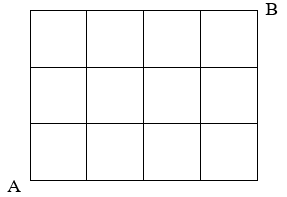 答案：	我們將路線往上記成u，往右記成r		根據上一題的推理，這是3個u和4個r的排列，3+4=7		 ==35有35種路徑。線型方程式解的個數假設我們有一個方程式	x+y=4其中x和y都是非負整數，則我們知道這個方程式的解為：	(0,4)、(1,3)、(2,2)、(3,1)、(0,4)共有5個解。這個線型方程式想求得解的個數，我們可以想像是1個+號和4個1，每種排列方式都對應一個解。+1111對應(0,4)1+111對應(1,3)11+11對應(2,2)111+1對應(3,1)1111+對應(4,0)1個+號和4個1排列，n=1+4=5			 ==5有5種排列方式，也就是有5個解。方程式x+y+z=5有多少個非負整數解？ 答案：	我們看成是2個+和5個1做排列，n=2+5=7		 ==21有21種排列方式，也就是有21個解。有2對夫婦，排成一列，共有幾種排列方式？ 答案：	n=2×2=4		排列方式有4!=4×3×2×1=24(種)有2對夫婦，排成一列，且同一對夫婦必須排在一起，共有幾種排列方式？ 答案：	同一對夫婦必須排在一起，有2對夫婦，可以看成是2個物件排列。2個物件的排列方法數是2!每對夫婦之間的排列方法數都有2!種共有2對夫婦因此排列方式有(2)×(2!)×(2!)=8(種)有4位男士和3位女士，要選出4人組成委員會，其中女士至少要2位，有多少種選擇方法？ 答案：	委員會組成方式有2女2男和3女1男		2女2男：選出2女的方式是C，選出2男的方式是C3女1男：選出3女的方式是C，選出1男的方式是C因此選擇方式有C×C+ C×C=3×6+1×4=22有22種選擇方法。有2位男士和2位女士，要選出3人組成委員會，其中男女都至少要1位，有多少種選擇方法？ 答案：	委員會組成方式有1男2女和2男1女		1男2女：選出1男的方式是C，選出2女的方式是C2男1女：選出2男的方式是C，選出1女的方式是C因此選擇方式有C×C+ C×C=2×2=4有4種選擇方法。設男士是m1、m2，女士是w1、w24種選擇方式是(1) m1、m2、w1(2) m1、m2、w2(3) m1、w1、w2(4) m2、w1、w2有5位男士和4位女士，要選出2男2女組成委員會，有多少種選擇方法？ 答案：	選出2男的方式是C，選出2女的方式是C因此選擇方式有C×C=10×6=60有60種選擇方法。有5位男士和4位女士，要選出2男2女組成委員會，有多少種選擇方法？ 答案：	選出2男的方式是C，選出2女的方式是C因此選擇方式有C×C=10×6=60有60種選擇方法。有6位男士和7位女士，要選出3男3女組成委員會，有多少種選擇方法？ 答案：	選出3男的方式是C，選出3女的方式是C因此選擇方式有C×C=20×35=700有700種選擇方法。有6位男士和7位女士，要選出3男3女組成委員會，但其中有2位女士不能同時參加，有多少種選擇方法？ 答案：	選出3男的方式是C至於選出3女的方式，我們可以把[選出3女的全部方式]減去[2女一起參加的方式]來得到[2女不一起參加的方式]選出3女的全部方式是C2女一起參加，只要從剩下5女選出1人參與，因此方式是C因此2女不一起參加的方式是C- C因此選擇方式有C×(C- C) =20×(35-5)=600，有600種選擇方法。有1,2,3,4,5，5個數字做排列，頭尾都要是奇數，有多少種排列方法？ 答案：	奇數有1,3,5共3個，選出2個排在頭跟尾，方法數有C剩下3個數字排列，方法數有P因此排列方式有C×P=(3×2)×(3×2×1)=36有36種排列方法。有1,2,3,4,5，5個數字做排列，頭尾至少有一個是偶數，有多少種排列方法？ 答案：	我們可以利用[5個數字任意排列]減去[頭尾都是奇數]來得到[頭尾至少有一個是偶數]的排列方法	5個數字任意排列的方法是P頭尾都是奇數的排列方法，我們在前一題計算過了，是C×P因此排列方式有P-C×P=(5×4×3×2×1)-(3×2)×(3×2×1)=120-36=84有84種排列方法。有1,2,3,4,5，5個數字做排列，2和4之間恰有夾1個數字，且2一定排在4前面，有多少種排列方法？ 答案：	我們先從3個數字選出1個夾在2和4之間，方法是C假如選出的是x，則我們有[2x4]和另外剩下2個數字排列，也就是3個物件排列，排列方法是3!因此排列方式有C×3! =3×(3×2×1)=3×6=18有18種排列方法。有0,1,2,3,4,5，6個數字，選出3個數字組成三位數，數字不可重複使用，可以組出多少種三位數？ 答案：	三位數有百位數、十位數、個位數百位數：不可為0，因此有5個選擇十位數：可以選0，且數字不可重複，因此剩下5個選擇個位數：可以選0，且數字不可重複，因此剩下4個選擇因此選擇方法有5×5×4=100可以組出100種三位數。有0,1,2,3,4,5，6個數字，選出3個數字組成三位數，數字不可重複使用，且個位數是0，可以組出多少種三位數？ 答案：	三位數有百位數、十位數、個位數		百位數：不可為0，因此有5個選擇十位數：個位數是0，所以十位數不可選0，剩下4個選擇個位數：只能選0，只有1個選擇因此選擇方法有5×4×1=20可以組出20種三位數。有0,1,2,3,4,5，6個數字，選出3個數字組成三位數，數字不可重複使用，且個位數是5，可以組出多少種三位數？ 答案：	三位數有百位數、十位數、個位數		百位數：不可為0,5，因此有4個選擇十位數：不可為5，剩下4個選擇個位數：只能選0，只有1個選擇因此選擇方法有4×4×1=16可以組出16種三位數。有0,1,2,3,4,5，6個數字，選出3個數字組成三位數，數字不可重複使用，且三位數是5的倍數，可以組出多少種三位數？ 答案：	三位數有百位數、十位數、個位數				三位數是5的倍數，表示個位數是0或5		在前兩題中，我們已經算出個位數是0的三位數有20個個位數是5的三位數有16個因此三位數是5的倍數有20+16=36個。有1,2,3,4，4個數字，選出2個數字組成二位數，數字不可重複，可以組出多少個二位數？答案：	這題相當於從4個物件選出2個做排列，因此是P			P=4×3=12，有12個二位數。承上題，這12個二位數的數字總和是多少？ 答案：	十位數選擇1的時候，個位數有3個選擇(2,3,4)所以這3個數字的十位數1×3十位數選擇2的時候，個位數有3個選擇(1,3,4)所以這3個數字的十位數總和是2×3同理十位數選擇3的時候，十位數總合是3×3，十位數選擇4的時候，十位數總合是4×3，所以全部的十位數總合是(1+2+3+4) ×3同理個位數總和也是(1+2+3+4) ×3因此二位數總和是(1+2+3+4)×3×10+(1+2+3+4)×3=300+30=3300到99的數字中，不含5的數字有多少個？ 答案：	先看個位數，不含5個數字有9個		十位數不含5個數字也有9個 (十位數為0視為個位數)因此數字共有9×9=81個0到99的數字中，至少含有一個5的數字有多少個？ 答案：	全部0到99的數字，減去不含5的數字，就是至少含有1個5的數字		0~99有100個數字因此至少含有1個5的數字共有100-81=19個從1~9選擇3個數字，組成三位數，且必須是3的倍數，共有多少種組法？ 答案：	假如三位數n1n2n3是3的倍數，則n1+n2+n3是3的倍數，如			213是3的倍數(2+1+3=6)			174是3的倍數(1+7+4=12)			519是3的倍數(5+1+9=15)			345是3的倍數(3+4+5=12)			145不是3的倍數(1+4+5=10)		所以我們要從1~9的數字中，選出3個不重複的，其總和為3的倍數。		我們將1~9的數字分成3組：1,4,72,5,83,6,9分成這三組之後有以下兩點特性每一組數字的和都是3的倍數從A、B、C三組各選1個數字，這3個數字的總和是3的倍數例如從A選1、B選5、C選6，得到156，1+5+6是3的倍數例如從A選7、B選2、C選9，得到729，7+2+9是3的倍數根據(a)每一組數字的和都是3的倍數	組合方法有C×P=3×3!=18根據(b)從A、B、C三組各選1個數字，這3個數字的總和是3的倍數	組合方法有C×C×C×P=3×3×3×3!=162因此3的倍數共有18+162=180種組法從0到9的數字中，選出3個相異數字組成三位數，且偶數與偶數不能相鄰，奇數與奇數不能相鄰，有多少種組法？答案：	0到9的數字中，有5個偶數和5個奇數		三位數有[奇偶奇]和[偶奇偶]兩種組法		[奇偶奇]：			百位數有5個選擇，十位數有5個選擇，個位數有4個選擇			有5×5×4=100種組法		[偶奇偶]：			百位數不能為0			百位數有4個選擇，十位數有5個選擇，個位數有4個選擇			有4×5×4=80種組法		因此共有100+80=180種組法將英文字a l i b a b a重新排列，有多少種排法？答案：	n=7      r=3，因為a有3個，共有種排列。將英文字母a a b b c d e重新排列，a和a要連在一起，b和b要連在一起，有多少種排法？答案：	可以將aa視為1個物件，bb視為1個物件，其他尚有3個物件，共有2+3=5個物件		排列方法有5!=5×4×3×2×1=120種將英文字母a a b b c d e重新排列，a和a要連在一起，b和b要連在一起，且aa和bb也要連在一起，有多少種排法？答案：	可以將[aa bb]視為1個物件，其他尚有3個物件，共有3+1=4個物件		4個物件的排列方法是4!種		[aa bb]內的排列方法有2!種(aabb和bbaa)		因此排列方法有4!×2!=(4×3×2×1)×(2×1)=48種將英文字母a a b b c d e重新排列，a和a不能連在一起，b和b不能連在一起，a和b不能連在一起，有多少種排法？答案：	排列方式可以化成下圖我們先將cde放到★的位置，有3!種排法。再將2個a與2個b放到空格，有種排法	3!×=(3×2×1)×=6×6=36因此排列方法有36種數字00122有多少種排法？答案：	共有5個數字，n=5		其中2個0相同，2個2相同		因此排列方法有==30種數字00122排成五位數，有多少種排法？答案：	五位數的萬位不能是0萬位是1：剩下0022排列，排法有==6種萬位是2：剩下0012排列，排法有==12種		因此排列方法共有6+12=18種數字00122排成五位數，且是5的倍數，有多少種排法？答案：	5的倍數必須個位數是0或5，本題中只有0。萬位是1，個位數是0：剩下022排列，排法有==3種萬位是2，個位數是0：剩下012排列，排法有3!=6種		因此排列方法共有3+6=9種1,1,2,3,4，5個數字中取3個排成三位數，且2個1都必須取到，有多少種排法？答案：	先決定2個1要在三位數中的哪兩個位置，選法是C還要從剩下3個數字中選1個來排，選法是C		因此排列方法共有C×C=3×3=9種1,1,2,3,4，5個數字中取3個排成三位數，且3個數字都相異，有多少種排法？答案：	3個數字都相異，相當於從1,2,3,4取3個數字排成三位數，選法是PP=4×3×2=24		因此排列方法共有24種1,1,2,3,4，5個數字中取3個排成三位數，有多少種排法？答案：	可以分成2個1都取到，以及只取1個1，兩種狀況2個1都取到：同(55)題，有9種只取1個1，同(56)題，有24種		因此排列方法共有9+24=33種1,1,2,3,4，5個數字中取3個排成三位數，百位數為1，有多少種排法？答案：	百位數為1，剩下1,2,3,4排在2個位置，所以是PP=4×3=12		因此排列方法共有12種1,1,2,3,4，5個數字中取3個排成三位數，且三位數大於200，有多少種排法？答案：	三位數大於200，也就是全部的三位數減去百位數為1的三位數全部的三位數，同(57)題，有33種百位數為1的三位數，同(58)題，有12種大於200的三位數有33-12=21種1,1,1,2,2,3，6個數字中取3個排成三位數，有多少種排法？答案：	我們分成三種狀況3個數字都相同只有111這1種狀況2個數字相同，1個不同，又可以分為有2個1或2個22個1將2個1放入3個位置中的2個位置，有種方法剩下2,3要選1個排入，有2種選法有2×3=6種2個2將2個1放入3個位置中的2個位置，有種方法
剩下1,3選1個排入，有2種選法有2×3=6種3個數字都不同等於把1,2,3排成三位數，有3!=6種			因此全部的排列方法共有1+6+6+6=19種		19種排列方法是在上面1是3個數字相同2到7是2個1相同8到13是2個2相同14到19是3個數字都不同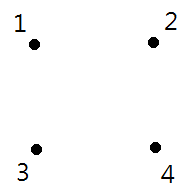 ●●●★★★★★111112113121131211311221223212232122322123132213312231321